24.06.20ВремяМероприятие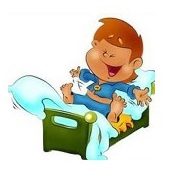 9.00-9.10Подъем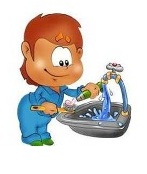 9.10-9.20Личная гигиена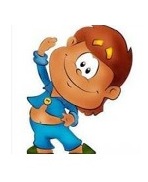 9.20-9.30Утренняя зарядкаhttps://salda.ws/video.php?id=Y-h7WvX65bE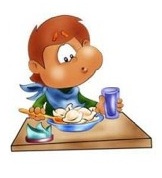 9.30-10.00Завтрак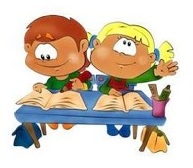 10.00-10.50Духовное наследие родного края. Храмы и монастыри на карте Самарской области.http://samepar.ru/hramy/khramy-na-karte/ Ознакомиться с картой, нарисовать один из храмовФотоотчет 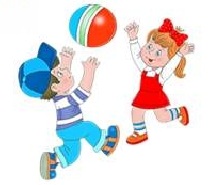 10.50-11.00Динамическая паузаhttps://www.youtube.com/watch?v=j72J9C3sGjg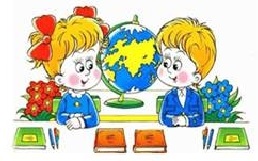 11.00-11.50Игры с числами.https://nsportal.ru/detskiy-sad/matematika/2012/03/24/didakticheskie-igry-po-matematike1. Пройти по ссылки2. Разобрать игру «Путаница»3. Поиграть с близкимиФотоотчет 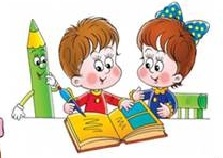 11.50-12.00Отчет о проделанной работе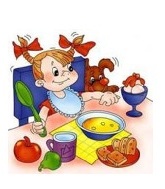 12.00-12.30Обед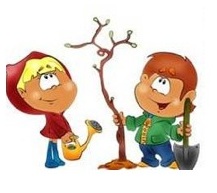 12.30-13.30Online-активности